Le Service Fonds Social Européen de la DIECCTE a organisé le 2 décembre 2019 un séminaire à destination des porteurs de projets avec la collaboration du Pôle Affaires Européennes de la  Collectivité Territoriale de Guyane.Cette manifestation a rencontré un franc succès, en rassemblant 90 personnes représentant près d’une cinquantaine d’associations, collectivités locales et entreprises différentes.Cette journée a été l’occasion d’aider à mieux connaître et comprendre le programme FSE 2014-2020 géré par l’Etat en Guyane, notamment à travers trois ateliers de travail : Comment effectuer une demande de subvention FSE-IEJ ? Comment déposer un bilan d’exécution ? Quelles perspectives pour le FSE après 2020 ? De nouveaux appels à projets en 2020, dernière année pour la programmation d’opérations, devraient permettre un déploiement optimal de la maquette actuelle. Les porteurs de projets potentiellement intéressés sont invités à suivre nos communications en demandant par exemple à être inscrits sur notre liste de diffusion en contactant : 973.fse@dieccte.gouv.fr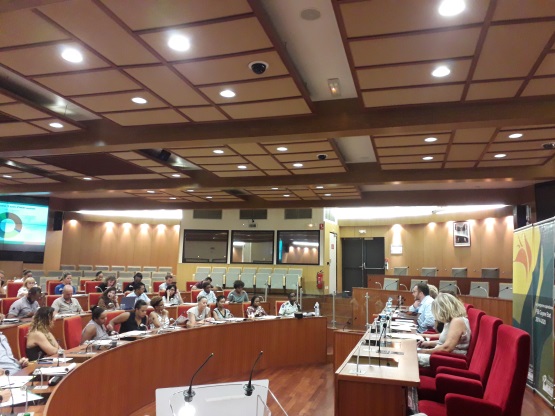 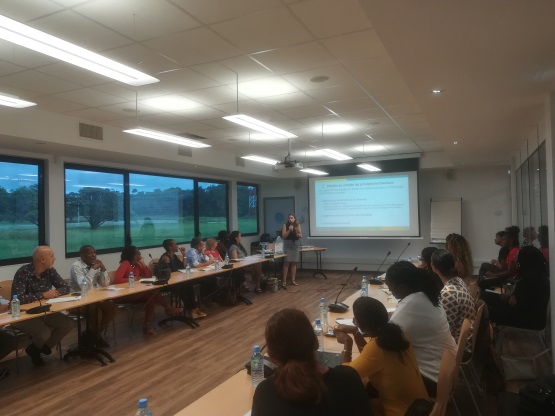 